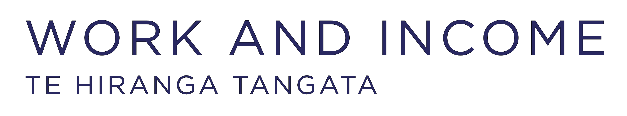 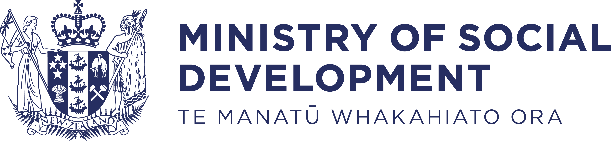 South Dunedin MSD Moving FAQsIs the South Dunedin MSD/Work and Income office moving?Yes, we are moving into the new Te Kāika Wellbeing Hub. You may also hear it being called "the Hub".The signs on the outside will say “Te Kāika Wellbeing Hub” but you will find us inside.Reception is directly opposite the main entrance.There will be someone available to provide assistance with finding your way around the Hub.For more information and updates go to www.workandincome.govt.nz/south-dunedin and https://tinyurl.com/2rfdyxerWhere is that?You will find the Hub on the corner of Ranfurly Street and Playfair Street. It is just past the Mitchell’s car park if you come from South Road.The pedestrian entrance to the Hub is on Ranfurly Street.The car park entrance is on Playfair Street, across from the Caversham Community Church.When is the move?The South Dunedin office will close on Wednesday 24 April 2024 at 2pm.  We will be open to see you at the Hub on Wednesday 1 May 2024.If you need us between those times call 0800 559 009 (or 0800 552 002 for Seniors).You can also use MyMSD and https://my.msd.govt.nz/What will change?Our name will change to Te Kāika Service Centre.We will still offer the same work, benefit and payment, housing and pension services.What else is going to be at the Hub?Te Kāika and Te Whatu Ora Health New Zealand will be providing health and social services. How do I get there?There is free parking at the Hub including accessible parking spaces.  There are also bike racks.  There are bus stops nearby. For more information go to: https://www.orc.govt.nz/public-transport/dunedin-buses and https://tinyurl.com/ynzds9uvIs the Hub wheelchair accessible?Yes, the Hub is fully accessible.End of information about South Dunedin MSD Moving FAQsThis Large Print document is adapted by Blind Citizens NZ from the standard document provided by the Ministry of Social Development.